НАКАЗ30.08. 2019						                                            № 220Про організацію роботи з молодими та малодосвідченими спеціалістамиу 2019/2020 навчальному роціЗ метою якісної та результативної роботи з молодими та малодосвідченими спеціалістами, спрямованої на підвищення рівня їхньої психолого – педагогічної, загальнокультурної, фахової  і методичної підготовкиНАКАЗУЮ:1. Забезпечити умови для роботи молодих та малодосвідчених учителів, які працюють у гімназіїУпродовж  2019/2020 навчального року2. Відновити роботу наставників молодих вчителів у школі молодого та малодосвідченого вчителя «Шлях до майстерності»З 03.09.20193. Призначити керівником наставників молодих вчителів у школі молодого та малодосвідченого вчителя «Шлях до майстерності» заступника директора з навчально-виховної роботи Слінько Л.А.4. Закріпити за молодими та малодосвідченими спеціалістами таких вчителів – наставників:5. Заступнику директора з навчально-виховної роботи Слінько Л.А. провести тиждень молодого та малодосвідченого спеціаліста та наставника.                                                               				Квітень 2020 року 6. Лаборанту Самотою Є.В. розмістити цей наказ на сайті гімназії.У день підписання наказу7. Контроль за виконанням наказу  залишаю за собою.Директор Харківської гімназії №12					Л.А.КалмичковаЗаступник директора ХГ №12-уповноважена особа з питань запобігання та виявлення корупції                            О.З. ОленічЗ наказом ознайомлені:Слінько Л.А.					Лещенко О.М.Волкова О.В.					Євтушенко І.В.Довгоспина Т.О.					Сичова Н.М.Федорець Т.Г. 					Александрова О.Є.Матвійчук Ю.Ю. 				Субота Е.О.Ждаміров І.Л.					Неєлова Г.С.Шапран Я.О.					Свячена С.М.Осипян Г.Р.					Шморгун Т.М.Андрейко О.А.					Миргород М.Є.Красовська І.Г.					Данилів І.О.Слінько Л.А.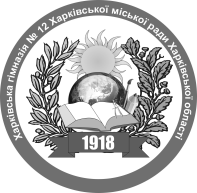 №з/пПІБ молодого спеціалістаПІБ наставника1Шапран Яніна ОлександрівнаЛещенко Олена Миколаївна2Довгоспина Тетяна ОлександрівнаСичова Надія Миколаївна3Матвійчук Юлія ЮріївнаСубота Елла Олексіївна4Федорець Тетяна ГеннадіївнаАлександрова Олена Євгенівна5Ждамиров Ігор ЛеонідовичСубота Елла Олексіївна6Волкова Ольга ВолодимирівнаЄвтушенко Ірина Василівна7Данилів Ірина АндріївнаМиргород Марина Євгеніївна8Осипян Грачик РомановичСвячена Світлана Михайлівна9Красовська Інна ГеоргіївнаНєєлова Ганна Сергіївна10Андрейко Олена АнатоліївнаШморгун Тетяна Миколаївна